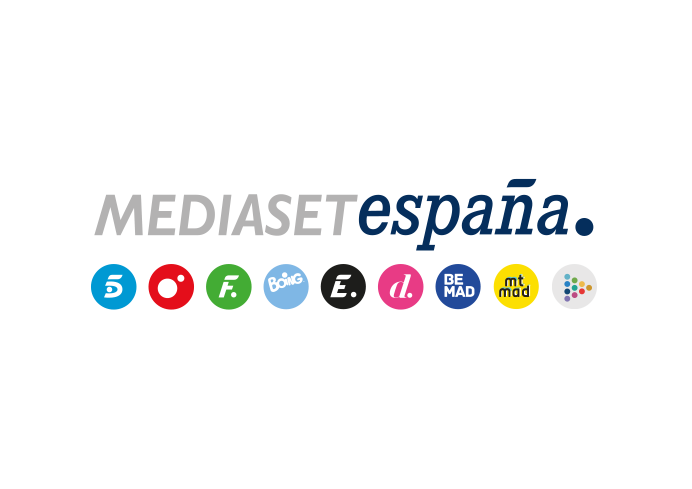 Madrid, 31 de diciembre de 2021Divinity estrena en su sobremesa la exitosa serie francesa ‘Chefs de élite’ El primer capítulo se estrenará el lunes a las 15:15 horas en un evento multicanal simulcast en Divinity, Factoría de Ficción, Energy y Be Mad. Es la serie revelación de la tarde desde su estreno en noviembre de 2020 en TF1, donde congrega a una media de 4 millones de espectadores La serie narra un apasionante relato de amor, intriga, rivalidades y aprendizaje entre los docentes y los alumnos de un prestigioso instituto de cocina galo.El Instituto Auguste Armand es una de las instituciones más reputadas de enseñanza culinaria a nivel mundial. Allí se forman las futuras promesas de la cocina francesa e internacional, que aspiran algún día lograr el máximo reconocimiento de su profesión: la anhelada estrella Michelin. Máxima competición, una formación culinaria al más alto nivel, intrigas, secretos, romances y un duro aprendizaje forman parte del día a día de un grupo de jóvenes aspirantes a chef y protagonistas de ‘Chefs de élite’, nueva ficción que llega este lunes 3 de enero a las 15:15 horas a la televisión en abierto de nuestro país en un evento multicanal en Mediaset España que incluirá la emisión del primer capítulo de la exitosa serie juvenil francesa de forma simultánea en Divinity, Factoría de Ficción, Energy y Be Mad. El canal femenino emitirá sus episodios en tira diaria de lunes a viernes dentro del sello ‘Divinity Voilà’, entregas que pueden verse con antelación en Mitele PLUS.Francis Huster, Elsa Lunghini, Vanessa Demouy, Benjamin Baroche, Agustin Galiana, Frédéric Diefenthal, Clément Rémiens y Aurélie Pons, Azize Diabate, Julie Sassouts y Terence Telle protagonizan esta producción televisiva rodada en espectaculares localizaciones de la Carmarga francesa, se ha convertido en un auténtico fenómeno en su país de origen.‘Chefs de élite’ arrancó el pasado 2 de noviembre de 2020 su andadura en Francia con un extraordinario resultado: congregó a una media 4,1 millones de espectadores en su estreno en la cadena TF1. Desde entonces, se ha convertido en líder absoluto de las tardes con un promedio del 19% de share y 4 millones de espectadores, alzándose como la serie revelación.Convertirse en futuros chefs con estrella Michelin, sueño de los estudiantes del instituto Auguste ArmandLa excelencia, la precisión y la disciplina son los pilares que han convertido al Instituto Auguste Armand en una de las escuelas de cocina más prestigiosas de Francia. El fundador del centro culinario, Auguste Armand, es el alma de esta institución, en la que un grupo de profesionales altamente cualificados se encarga de formar a los nuevos nombres de la gastronomía internacional. Tras superar el duro examen de acceso, un reducido grupo de aspirantes a chef inicia su primer año de formación en el célebre instituto, entre los que se encuentra Maxime Delcourt, un joven brillante con un extraordinario talento culinario. Todos ellos anhelan revolucionar el mundo de la cocina y convertirse en futuros chefs con estrella Michelin, y no dejarán que nada ni nadie se interponga en su camino.Los personajesLOS CHEFS Y EQUIPO DOCENTEAuguste Armand (Francis Huster)Augusto, el dueño del prestigioso instituto, dirige su imperio culinario a la vieja usanza: elige personamente a cada uno de los profesores según sus habilidades y profesionalidad, con quienes forja un estrecho vínculo de confianza. Para mantener al personal docente y proteger la reputación de escuela, Auguste no dudará en hacer todo lo que esté en su mano para ocultar sus secretos.Clotilde Armand (Elsa Lunghini)La hija mayor de Auguste Armand vive en el instituto culinario con su marido Guillaume y su hijo, donde imparte clases de cocina. Clotilde lleva más de 30 años distanciada de Rose, su hermana menor. No le alegra volver a ver a su hermana, ya que cree que su presencia en la escuela supone un peligro. Sin embargo, su padre está decidido a reunir a su familia.Rose Delatour (Vanesa Demouy)Rose acepta la oferta de su padre de dirigir la editorial del  instituto Auguste Armand, consciente de que tendrá que trabajar junto a su hermana Clotilde, quien la apartó de su vida hace años. Allí, consigue hacerse su propio lugar y mantener una estrecha relación con los jóvenes alumnos. A su llegada, su padre le reprocha no haber creado su propia familia, mientras ella trata de ayudarlo a recuperar el tiempo perdido.  Emmanuel Teyssier (Benjamin Baroche)Auguste Armand y Emmanuel Teyssier han sido grandes amigos durante más de 20 años. Su extraordinaria reputación en el mundo de la pastelería, donde está considerado un genio, ha llevado a muchos alumnos a matricularse en sus clases. Sin embargo, Teyssier es un hombre irritable e insatisfecho, cuyos métodos de enseñanza han suscitado numerosas críticas.Lisandro Iniesta (Agustin Galiana)Lisandro es el profesor de Gestión de Servicios en el Instituto Armande Auguste. Con gran experiencia y un amplio bagaje profesional, posee una extraordinaria habilidad para dirigir el servicio en los restaurantes más exclusivos. Es un hombre discreto, educado y atento que sabe cómo servir a los demás.Antoine Myriel (Frédéric Diefenthal)Antoine Myriel regresa al instituto culinario junto a Rose, donde asume las funciones de profesor titular. Es un hombre alegre que mantiene una relación amigable con los alumnos y al que le gusta repetir incesantemente los tradicionales códigos que Auguste ha establecido en la escuela.LOS ESTUDIANTESMaxime  Delcourt (Clément Rémiens)Su amor por la cocina llegó a su vida paulatinamente, una pasión que le ha llevado a desarrollar un agudo sentido del gusto. Tras conocer a Anaïs, Enzo, Salomé y a los estudiantes del segundo año del instituto, Maxime decidió decidió presentarse al difícil examen de acceso. Dotado de una extrordinaria habilidad para cocinar, tendrá que acostumbrarse a la feroz competitividad entre los estudiantes.Salomé Dekens (Aurélie Pons)Salomé es una estudiante brillante muy querida por todos. Esta joven huérfana ha encontrado a su verdadera familia en el instituto. Es una chica que parece tener muy claro cuál es su futuro, pero el nuevo curso académico hará que se replantee algunos aspectos de su vida.Enzo Lopez (Azize Diabate)Defensor de la comida auténtica, Enzo en un joven entusiasta, optimista y sociable. Mantiene una estrecha amistad con Maxime, lo que le ayudará a afrontar las duras exigencias de sus profesores, la acalorada competencia entre los alumnos y sus preocupaciones románticas.  Anaïs Grimbert (Julie Sassouts)Anaïs, la mejor amiga de Salomé, es su gran apoyo. En el nuevo curso, tendra que enfrentarse a una traición que saldrá a luz. Está decidida a hacer realidad su gran sueño: triunfar en la cocina, cueste lo que cueste.Gaëtan Rivere (Terence Telle)Tuvo que abandonar su sueño de convertirse en un atleta de élite para costear la formación de sus dos hermanas menores, Louane y Ludivine, que estudian en el instituto. Gaëtan trabaja en las marismas, a poca distancia del prestigioso centro culinario.